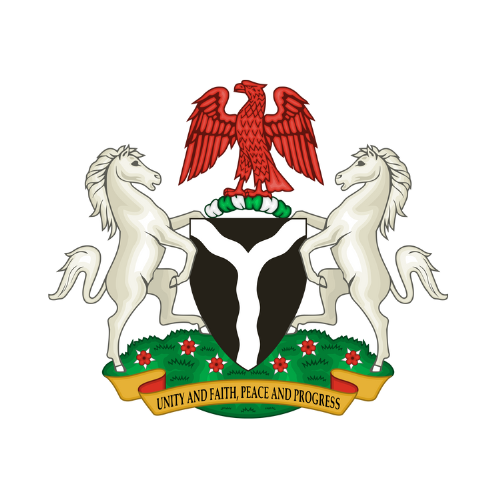 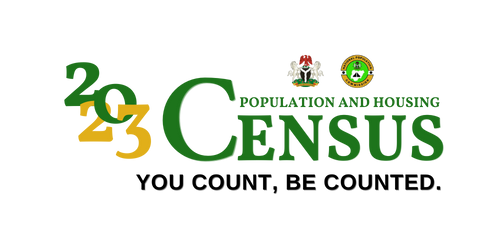 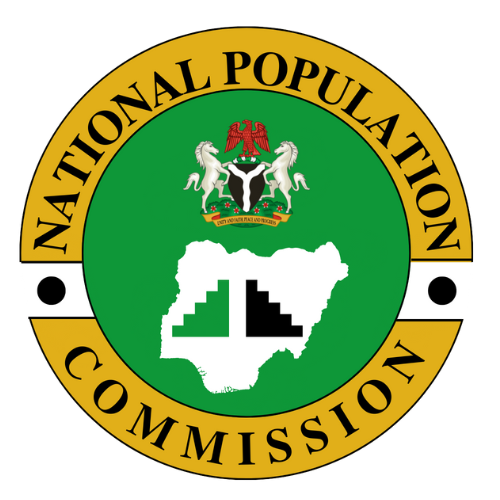 TRAINING OF LOCAL GOVERNMENT AREA FUNCTIONARIES IN THIRTY-SIX STATES AND FCT FOR 2023 PHC THURSDAY 13TH MARCH - WEDNESDAY 19TH APRIL 2023 BUILDING NUMBERING AND HOUSEHOLD LISTING TIMETABLE	TRAINING OF LOCAL GOVERNMENT AREA FUNCTIONARIES IN THIRTY-SIX   STATES AND FCT FOR 2023 PHC                                                                                        WEDNESDAY 26TH APRIL - SUNDAY 30TH APRIL 2023 PERSON’S ENUMERATION TIMETABLE	DATENAME OFDAYS OF TRAININGTHEMEMODULES/TOPICS/ACTIVITIESEXPECTED OUTCOMETIMETIMEDATEPRESENTERDAYS OF TRAININGTHEMEMODULES/TOPICS/ACTIVITIESEXPECTED OUTCOMEHOURSTOTAL MINSWED 12 APRTCMAARRIVAL DAYARRIVALWED 12 APRTCMAARRIVAL DAYARRIVAL, DOCUMENTATION AND DISTRIBUTION OF MATERIALSRegistration of trainees, identification of classes, collection of ID cards training materialsAll Day THU 13 APRDAY 1INTRODUCTIONDUTIES OF FUNCTIONARIESCONCEPTS AND DEFINITIONSARRIVAL7:30AM30THU 13 APRDAY 1INTRODUCTIONDUTIES OF FUNCTIONARIESCONCEPTS AND DEFINITIONSOPENING CEREMONY8:00 -9:00 AM60THU 13 APRDAY 1INTRODUCTIONDUTIES OF FUNCTIONARIESCONCEPTS AND DEFINITIONSGROUND RULES9:00 - 9: 10 AM10THU 13 APRDAY 1INTRODUCTIONDUTIES OF FUNCTIONARIESCONCEPTS AND DEFINITIONSAIMS AND OBJECTIVES OF THE TRAINING9:10 - 9:25 AM15THU 13 APRDAY 1INTRODUCTIONDUTIES OF FUNCTIONARIESCONCEPTS AND DEFINITIONS1ST QUIZ9:25 - 9:40 AM15THU 13 APRDAY 1INTRODUCTIONDUTIES OF FUNCTIONARIESCONCEPTS AND DEFINITIONSQ&A SESSION9:40 - 9:55 AM15THU 13 APRDAY 1INTRODUCTIONDUTIES OF FUNCTIONARIESCONCEPTS AND DEFINITIONSTEA BREAK9:55 - 10:35 AM30THU 13 APRDAY 1INTRODUCTIONDUTIES OF FUNCTIONARIESCONCEPTS AND DEFINITIONSCHAPTER 1 - INTRODUCTION TO 2023 POPULATION AND HOUSING CENSUSAt the end of this section, participants are expected to have knowledge of pre-independence census taking, the pattern and challenges of census taking in post-independence Nigeria.10:35 - 11:05 AM40THU 13 APRDAY 1INTRODUCTIONDUTIES OF FUNCTIONARIESCONCEPTS AND DEFINITIONSCHAPTER 2-LEGAL FRAMEWORK, ORGANIZATION, AND MANAGEMENTAt the end of this section, participants are expected to know the legal provisions and statutory requirements for the 2023 census.11:05AM - 11:45 PM40THU 13 APRDAY 1INTRODUCTIONDUTIES OF FUNCTIONARIESCONCEPTS AND DEFINITIONSCHAPTER 3-CODE OF CONDUCT AND RESPONSIBILITIESAt the end of this section, participants are expected to know the duties of the various field officers during the census exercise11:45PM - 12:30 PM45THU 13 APRDAY 1INTRODUCTIONDUTIES OF FUNCTIONARIESCONCEPTS AND DEFINITIONSGREEN CENSUSAt the end of this section, participants are expected to know the impact of Census taking on climate change12:30PM - 12:50PM20THU 13 APRDAY 1INTRODUCTIONDUTIES OF FUNCTIONARIESCONCEPTS AND DEFINITIONSPRAYER TIME/ LUNCH BREAK1:00 PM - 2:00 PM60THU 13 APRDAY 1INTRODUCTIONDUTIES OF FUNCTIONARIESCONCEPTS AND DEFINITIONSCHAPTER 4: SEXUAL EXPLOITATION / HARASSMENT AND ABUSEAt the end of this section, participants are expected to understand the concept of sexual harassment and the legal provision on sexual exploitation, harassment and abuse as enshrined in the criminal code, Penal Code and United Nations standards of conduct2:00 PM - 2:15PM15THU 13 APRDAY 1INTRODUCTIONDUTIES OF FUNCTIONARIESCONCEPTS AND DEFINITIONSCHAPTER 5: DUTIES AND RESPONSIBILITIES OF ENUMERATORSAt the end of this section, Field functionaries (supervisor and enumerator) will understand their roles and responsibilities during the census exercise2:15PM - 2:45 PM30THU 13 APRDAY 1INTRODUCTIONDUTIES OF FUNCTIONARIESCONCEPTS AND DEFINITIONSCHAPTER 6: DUTIES AND RESPONSIBILITIES OF FIELD SUPERVISORSAt the end of this section, field functionaries (supervisor and enumerator) will understand their roles and responsibilities during the 2023 Census 2.45PM - 3:15 PM30THU 13 APRDAY 1INTRODUCTIONDUTIES OF FUNCTIONARIESCONCEPTS AND DEFINITIONSCHAPTER 7: INTERVIEWING TECHNIQUES/ROLE PLAYAt the end of this section, participants are expected to understand interviewing techniques and be able to apply the techniques.3:15PM - 4:00PM45THU 13 APRDAY 1INTRODUCTIONDUTIES OF FUNCTIONARIESCONCEPTS AND DEFINITIONSCENSUS CONCEPTS AND DEFINITIONS At the end of this section, participants are expected to understand all demographic and socio- economic concepts in Population and Housing Census.4:00 - 5:00 PM60THU 13 APRDAY 1INTRODUCTIONDUTIES OF FUNCTIONARIESCONCEPTS AND DEFINITIONS-END OF TRAINING-ONLINE TRAINING EVALUATION5:00 - 5:10 PM10THU 13 APRDAY 1INTRODUCTIONDUTIES OF FUNCTIONARIESCONCEPTS AND DEFINITIONSFACILITATOR’S DAILY BRIEFING5:10 - 5:55 PM45FRI 14 APRDAY 2CAPI APPLICATIONSEAD MAPSAGE ESTIMATIONDAY 1 RECAP & QUIZ7:30 - 7:50 AM20FRI 14 APRDAY 2CAPI APPLICATIONSEAD MAPSAGE ESTIMATIONQ&A SESSION7:50 - 8:20 AM30FRI 14 APRDAY 2CAPI APPLICATIONSEAD MAPSAGE ESTIMATIONCHAPTER 10: TABLET FEATURES AND USEAt the end of this section, participants are expected to know how to use the tablet.8:20 - 8:40 AM20FRI 14 APRDAY 2CAPI APPLICATIONSEAD MAPSAGE ESTIMATIONCHAPTER 11: INTRODUCTION TO CAPI APPLICATIONAt the end of this section, participants are expected to understand how to enter information into the CAPI8:40 - 11:00 AM105FRI 14 APRDAY 2CAPI APPLICATIONSEAD MAPSAGE ESTIMATIONTEA BREAK11:00 - 11:15 AM15FRI 14 APRDAY 2CAPI APPLICATIONSEAD MAPSAGE ESTIMATIONCHAPTER 9: USE OF MAPSAt the end of this section, participants are expected to have basic knowledge of Enumeration Area (EA), EA Demarcation (EAD) and importance of maps.11:15 AM - 12:05 PM50FRI 14 APRDAY 2CAPI APPLICATIONSEAD MAPSAGE ESTIMATIONFIELD PRACTICALS: SATELLITE IMAGERY INTERPRETATIONFIELD PRACTICALS12:05 PM - 12:55 PM50FRI 14 APRDAY 2CAPI APPLICATIONSEAD MAPSAGE ESTIMATIONPRAYER TIME/LUNCH BREAK1:00 PM - 2:00 PM60FRI 14 APRDAY 2CAPI APPLICATIONSEAD MAPSAGE ESTIMATIONCHAPTER 12- GENERAL LISTING AND ENUMERATION PROCEDURESAt the end of this section, participants are expected to understand the enumeration procedures and precautions to be observed during enumeration2:00 - 2:40 PM40FRI 14 APRDAY 2CAPI APPLICATIONSEAD MAPSAGE ESTIMATIONCHAPTER 13: ESTIMATION OF AGE AND DATES OF KEY EVENTSAt the end of this section, participants are expected to understand and be able to estimate age of a respondent.2:40 - 3:40 PM60FRI 14 APRDAY 2CAPI APPLICATIONSEAD MAPSAGE ESTIMATION-END OF TRAINING-ONLINE TRAINING EVALUATION 3:40 - 4:00 PM20FRI 14 APRDAY 2CAPI APPLICATIONSEAD MAPSAGE ESTIMATIONFACILITATOR'S EVALUATION BY TRAINEES4:00 - 4:45 PM45SAT 15 APRDAY 3SPECIAL POPULATIONDATA QUALITY ASSURANCETRAINING CENTER MANAGEMENTBUILDING NUMBERING AND HOUSEHOLD LISTING QUESTIONNAIRE DAY 2 RECAP & QUIZ7:30 - 8:10 AM40SAT 15 APRDAY 3SPECIAL POPULATIONDATA QUALITY ASSURANCETRAINING CENTER MANAGEMENTBUILDING NUMBERING AND HOUSEHOLD LISTING QUESTIONNAIRE Q&A SESSION8:10 - 8:40 AM30SAT 15 APRDAY 3SPECIAL POPULATIONDATA QUALITY ASSURANCETRAINING CENTER MANAGEMENTBUILDING NUMBERING AND HOUSEHOLD LISTING QUESTIONNAIRE CHAPTER 16: ENUMERATING SPECIAL POPULATIONAt the end of this section, participants are expected to know how and be able to enumerate the different types of population groups.8:40 - 11:00 PM80SAT 15 APRDAY 3SPECIAL POPULATIONDATA QUALITY ASSURANCETRAINING CENTER MANAGEMENTBUILDING NUMBERING AND HOUSEHOLD LISTING QUESTIONNAIRE TEA BREAK11:00 - 11:15 AM15SAT 15 APRDAY 3SPECIAL POPULATIONDATA QUALITY ASSURANCETRAINING CENTER MANAGEMENTBUILDING NUMBERING AND HOUSEHOLD LISTING QUESTIONNAIRE CHAPTER 18: DATA QUALITY ASSURANCE FRAMEWORKAt the end of this section, participants are expected to understand how validation exercises for quality check can be carried out.11:15 - 12:15 PM60SAT 15 APRDAY 3SPECIAL POPULATIONDATA QUALITY ASSURANCETRAINING CENTER MANAGEMENTBUILDING NUMBERING AND HOUSEHOLD LISTING QUESTIONNAIRE CHAPTER 19: PRE/POST FIELD DATA COLLECTION ACTIVITIESAt the end of this section, participants are expected to know the pre/post field data collection activities12:15 - 1:00 PM45SAT 15 APRDAY 3SPECIAL POPULATIONDATA QUALITY ASSURANCETRAINING CENTER MANAGEMENTBUILDING NUMBERING AND HOUSEHOLD LISTING QUESTIONNAIRE PRAYER TIME/LUNCH BREAK1:00 - 2:00 PM60SAT 15 APRDAY 3SPECIAL POPULATIONDATA QUALITY ASSURANCETRAINING CENTER MANAGEMENTBUILDING NUMBERING AND HOUSEHOLD LISTING QUESTIONNAIRE CHAPTER 20: TRAINING CENTER ADMINISTRATION AND MANAGEMENTAt the end of this section, participants are expected to understand the activities and usefulness of the Training Centre Administrators and their essence in the census training process.2:00 - 2:50 PM        50SAT 15 APRDAY 3SPECIAL POPULATIONDATA QUALITY ASSURANCETRAINING CENTER MANAGEMENTBUILDING NUMBERING AND HOUSEHOLD LISTING QUESTIONNAIRE CHAPTER 21: ADMINISTRATION AND LOGISTICS2:50 - 2:40 PM50SAT 15 APRDAY 3SPECIAL POPULATIONDATA QUALITY ASSURANCETRAINING CENTER MANAGEMENTBUILDING NUMBERING AND HOUSEHOLD LISTING QUESTIONNAIRE CHAPTER 22: MONITORING AND EVALUATIONAt the end of this section, participants are expected to understand the concept, scope and importance of monitoring and evaluation2.40 - 3:40 PM50SAT 15 APRDAY 3SPECIAL POPULATIONDATA QUALITY ASSURANCETRAINING CENTER MANAGEMENTBUILDING NUMBERING AND HOUSEHOLD LISTING QUESTIONNAIRE CHAPTER 14: INSTRUCTIONS FOR COMPLETING BUILDING NUMBERING AND HOUSEHOLD LISTING QUESTIONNAIRE EA MAPSGROUP LISTING METHODOLOGYAt the end of this section, participants are expected to be able to identify and locate assigned locality and EA, fetch EA map from the PDA, update and conduct building numbering and household listing in assigned EA3:40 - 4:45 PM65SAT 15 APRDAY 3SPECIAL POPULATIONDATA QUALITY ASSURANCETRAINING CENTER MANAGEMENTBUILDING NUMBERING AND HOUSEHOLD LISTING QUESTIONNAIRE -END OF TRAINING-ONLINE TRAINING EVALUATION4:45 - 5:00 PM15SAT 15 APRDAY 3SPECIAL POPULATIONDATA QUALITY ASSURANCETRAINING CENTER MANAGEMENTBUILDING NUMBERING AND HOUSEHOLD LISTING QUESTIONNAIRE FACILITATOR’S DAILY BRIEFING5:00 - 5:45 PM45SUN 16 APRDAY 4BUILDING NUMBERING AND HOUSEHOLD LISTINGDAY 3 RECAP & QUIZ7:30 - 8:10 AM40SUN 16 APRDAY 4BUILDING NUMBERING AND HOUSEHOLD LISTINGQ&A SESSION9:10 - 9:40 AM30SUN 16 APRDAY 4BUILDING NUMBERING AND HOUSEHOLD LISTINGCHAPTER 14: INSTRUCTIONS FOR COMPLETING BUILDING NUMBERING AND HOUSEHOLD LISTING QUESTIONNAIRE               9:40 - 11:00 AM80SUN 16 APRDAY 4BUILDING NUMBERING AND HOUSEHOLD LISTINGTEA BREAK11:00 - 11:15 AM15SUN 16 APRDAY 4BUILDING NUMBERING AND HOUSEHOLD LISTINGCHAPTER 14: INSTRUCTIONS FOR COMPLETING BUILDING NUMBERING AND HOUSEHOLD LISTING QUESTIONNAIRE11:15 - 12:15 PM60SUN 16 APRDAY 4BUILDING NUMBERING AND HOUSEHOLD LISTINGCLASS HANDS ON EXERCISE: PROVISIONING OF TABLETS, FETCHING OF EAs & BUILDING NUMBERING AND HOUSEHOLD LISTING12:15 - 1:00 PM135SUN 16 APRDAY 4BUILDING NUMBERING AND HOUSEHOLD LISTINGPRAYER/LUNCH BREAK1:00 - 2:00 PM60SUN 16 APRDAY 4BUILDING NUMBERING AND HOUSEHOLD LISTINGROLE PLAYING: BUILDING NUMBERING AND HOUSEHOLD LISTINGSATELLITE IMAGERY INTERPRETATIONBUILDING NUMBERINGVERIFY / ADD BUILDINGSFILLING THE HOUSEHOLD LISTING FORMWRAP UP2:00 - 4:45 PM205SUN 16 APRDAY 4BUILDING NUMBERING AND HOUSEHOLD LISTING-END OF TRAINING-ONLINE TRAINING EVALUATION4:45 - 5:00 PM15SUN 16 APRDAY 4BUILDING NUMBERING AND HOUSEHOLD LISTINGFACILITATOR’S DAILY BRIEFING5:00 - 5:45 PM45MON 17 APRDAY 5DAY 4 RECAP & QUIZ7:30 - 8:10 AM40MON 17 APRDAY 5Q&A SESSION8:10 - 8:40 AM30MON 17 APRDAY 5CLASS HANDS ON EXERCISE: BUILDING NUMBERING AND HOUSEHOLD LISTINGRole play8:40 - 11:00 AM160MON 17 APRDAY 5TEA BREAK11:00 - 11:15 AM15MON 17 APRDAY 5CLASS HANDS ON EXERCISE: BUILDING NUMBERING AND HOUSEHOLD LISTING (CONT’D)Class simulation11:15 - 1:00 PM105MON 17 APRDAY 5PRAYER TIME/LUNCH BREAK1:00 - 2:00 PM60MON 17 APRDAY 5SUPERVISORS SPECIAL TRAININGAt the end of this section, participants are expected to understand the group listing methodology and the re-interview processes and procedure2:00 - 3.15 PM75MON 17 APRDAY 5ROLE PLAYING: BUILDING NUMBERING AND HOUSEHOLD LISTINGSATELLITE IMAGERY INTERPRETATIONBUILDING NUMBERINGVERIFY / ADD BUILDINGSFILLING THE HOUSEHOLD LISTING FORMWRAP UPRole play3:15 - 4:45 PM90MON 17 APRDAY 5-END OF TRAINING-ONLINE TRAINING EVALUATION4:45 - 5:00 PM15MON 17 APRDAY 5FACILITATOR’S DAILY BRIEFING5:00 - 5:45 PM45TUE 18 APRDAY 6FIELD PRACTICALSDAY 5 RECAP & QUIZ7:30 - 8:10 AM40TUE 18 APRDAY 6FIELD PRACTICALSQ&A SESSION8:10 - 8:40 AM30TUE 18 APRDAY 6FIELD PRACTICALSPREPARATION FOR FIELD PRACTICALS: PROVISIONING OF TABLETS, FETCHING OF EAs8:40 - 11:00 AM80TUE 18 APRDAY 6FIELD PRACTICALSTEA BREAK11:00 - 11:15 AM15TUE 18 APRDAY 6FIELD PRACTICALSFIELD PRACTICALS: BUILDING NUMBERING AND HOUSEHOLD LISTING11:15 - 1:00 PM105TUE 18 APRDAY 6FIELD PRACTICALSPRAYER TIME/LUNCH BREAK1:00 - 2:00 PM60TUE 18 APRDAY 6FIELD PRACTICALSFIELD PRACTICALS: BUILDING NUMBERING AND HOUSEHOLD LISTING (CONT’D)2:00 - 4:00 PM120TUE 18 APRDAY 6FIELD PRACTICALSFIELD PRACTICALS REVIEW4:00 - 4:45 PM45TUE 18 APRDAY 6FIELD PRACTICALS-END OF TRAINING-ONLINE TRAINING EVALUATION4:45 - 5:00 PM15TUE 18 APRDAY 6FIELD PRACTICALSFACILITATOR’S DAILY BRIEFING5:00 - 5:45 PM45WED 19 APRDAY 7FIELD PRACTICALSASSIGNMENT OF FUNCTIONARIESDAY 6 RECAP & NATIONAL ASSESSMENT (EXAM)7:30 - 8:10 AM40WED 19 APRDAY 7FIELD PRACTICALSASSIGNMENT OF FUNCTIONARIESQ&A SESSION8:10 - 8:40 AM30WED 19 APRDAY 7FIELD PRACTICALSASSIGNMENT OF FUNCTIONARIESFIELD PRACTICALS: BUILDING NUMBERING AND HOUSEHOLD LISTING (CONT’D)8:40 - 11:00 AM80WED 19 APRDAY 7FIELD PRACTICALSASSIGNMENT OF FUNCTIONARIESTEA BREAK11:00 - 11:15 AM15WED 19 APRDAY 7FIELD PRACTICALSASSIGNMENT OF FUNCTIONARIESFIELD PRACTICALS: BUILDING NUMBERING AND HOUSEHOLD LISTING (CONT’D)11:15 - 1:00 PM105WED 19 APRDAY 7FIELD PRACTICALSASSIGNMENT OF FUNCTIONARIESPRAYER TIME/LUNCH BREAK1:00 - 2:00 PM60WED 19 APRDAY 7FIELD PRACTICALSASSIGNMENT OF FUNCTIONARIESPROVISIONING OF TABLETS & FETCHING OF EAs2:00 - 3:30 PM90WED 19 APRDAY 7FIELD PRACTICALSASSIGNMENT OF FUNCTIONARIESPROVISIONING OF TABLETS & FETCHING OF EAs3:30 - 4:30 PM30WED 19 APRDAY 7FIELD PRACTICALSASSIGNMENT OF FUNCTIONARIES CLOSING REMARK4:30 - 4:45 PM15WED 19 APRDAY 7FIELD PRACTICALSASSIGNMENT OF FUNCTIONARIES-END OF TRAINING-ONLINE TRAINING EVALUATION4:45 - 5:00 PM15WED 19 APRDAY 7FIELD PRACTICALSASSIGNMENT OF FUNCTIONARIESFACILITATOR’S DAILY BRIEFING5:00 -5:40 PM40DEPARTUREDEPARTUREDEPARTUREDEPARTUREDEPARTUREDEPARTUREDEPARTUREDEPARTUREDATENAME OFDAYS OF TRAININGMODULES/TOPICS/ACTIVITIESTIMETIMEDATEPRESENTERDAYS OF TRAININGMODULES/TOPICS/ACTIVITIESHOURSTOTAL MINSTUE 25TH APRSecretariat ARRIVAL DAYARRIVALTUE 25TH APRSecretariat ARRIVAL DAYARRIVAL, DOCUMENTATION AND DISTRIBUTION OF MATERIALSALL DAY ARRIVALREGISTRATION7:30 - 8:00AM30WED 26 APRDAY 1NPC01 - PERSONS ENUMERATION QUESTIONNAIREOPENING CEREMONY8:00 -9:00 AM60WED 26 APRDAY 1NPC01 - PERSONS ENUMERATION QUESTIONNAIREAIMS AND OBJECTIVES OF THE TRAINING9:00 - 9:15 AM15WED 26 APRDAY 1NPC01 - PERSONS ENUMERATION QUESTIONNAIREGROUND RULES9:15 - 9:25 AM10WED 26 APRDAY 1NPC01 - PERSONS ENUMERATION QUESTIONNAIREREFRESHER ON CONCEPTS, INTERVIEWING TECHNIQUES AND CAPI USEAt the end of this section, participants are expected to be reminded of the population and housing census concepts and definitions, interviewing techniques, and the use of the CAPI.9:25 - 10:00AM35WED 26 APRDAY 1NPC01 - PERSONS ENUMERATION QUESTIONNAIRECHAPTER 15: INSTRUCTIONS FOR COMPLETING PERSONS ENUMERATION QUESTIONNAIRE (Form NPC01At the end of this section, participants are expected to be able to complete NPC01, the person's enumeration questionnaire10:00 - 11:00 AM60WED 26 APRDAY 1NPC01 - PERSONS ENUMERATION QUESTIONNAIRETEA BREAK11:00 - 11:15 AM15WED 26 APRDAY 1NPC01 - PERSONS ENUMERATION QUESTIONNAIRECHAPTER 15: INSTRUCTIONS FOR COMPLETING PERSONS ENUMERATION QUESTIONNAIRE (Form NPC01)Role Play11:15 - 1:00 PM105WED 26 APRDAY 1NPC01 - PERSONS ENUMERATION QUESTIONNAIREROLE PLAYRole Play11:15 - 1:00 PM105WED 26 APRDAY 1NPC01 - PERSONS ENUMERATION QUESTIONNAIREPRAYER TIME/ LUNCH BREAK1:00 - 2:00 PM60WED 26 APRDAY 1NPC01 - PERSONS ENUMERATION QUESTIONNAIRECLASS HANDS-ON:(PERSONS CHARACTERISTICS)2:00-3:00 PM60WED 26 APRDAY 1NPC01 - PERSONS ENUMERATION QUESTIONNAIREHOUSEHOLD BASED QUESTIONSCLASS SIMULATIONSimulations3:00 - 4:00 PM60WED 26 APRDAY 1NPC01 - PERSONS ENUMERATION QUESTIONNAIRECLASS HANDS-ON: (HOUSEHOLD-BASED QUESTIONS)CLASS SIMULATION 4:00 - 4:45 PM45WED 26 APRDAY 1NPC01 - PERSONS ENUMERATION QUESTIONNAIRE-END OF TRAINING-ONLINE TRAINING EVALUATION4:45 - 5:00 PM15WED 26 APRDAY 1NPC01 - PERSONS ENUMERATION QUESTIONNAIREFACILITATOR’S DAILY BRIEFING5:00 - 5:40 PM40THU27 APRDAY 2DAY 1 RECAP & QUIZ7:30 - 8:10 AM40THU27 APRDAY 2Q&A SESSION8:10 - 8:40 AM30THU27 APRDAY 2CHAPTER 17: REINTERVIEW SURVEYAt the end of this section, supervisors should  understand the reinterview questionnaire and be able to administer it.8:40 - 11:00 AM30THU27 APRDAY 2TEA BREAK11:00 - 11:15 AM15THU27 APRDAY 2TRAINING OF SUPERVISORS; HANDS-ON FOR SUPERVISORS11:15 - 1:00 PM 45THU27 APRDAY 2PRAYER TIME/LUNCH BREAK1:00 - 2:00 PM60THU27 APRDAY 2ROLE PLAYING: PERSONS ENUMERATIONRE-INTERVIEW FOR SUPERVISORSRole Play2:00 - 3:00 PM60THU27 APRDAY 2ROLE PLAYING (CONT’D): PERSONS ENUMERATIONRE-INTERVIEW FOR SUPERVISORS3:00 - 4:45 PM105THU27 APRDAY 2-END OF TRAINING-ONLINE TRAINING EVALUATION4:45 - 5:00 PM15THU27 APRDAY 2FACILITATOR’S DAILY BRIEFING5:00 - 5:45 PM45FRI28 APRDAY 3DAY 2 RECAP & QUIZ7:30 - 8:10 AM40FRI28 APRDAY 3Q&A SESSION8:10 - 8:40 AM30FRI28 APRDAY 3PREPARATION FOR FIELD WORK8:40 - 10:00 PM80FRI28 APRDAY 3TEA BREAK11:00 - 11:15 AM15FRI28 APRDAY 3FIELD PRACTICALS: PERSON’S ENUMERATIONPracticals11:15 - 1:00 PM60FRI28 APRDAY 3PRAYER TIME/LUNCH BREAK1:00 - 2:00 PM60FRI28 APRDAY 3FIELD PRACTICALS: PERSON’S ENUMERATION2:00 - 4:30 PM         150FRI28 APRDAY 3-END OF TRAINING-ONLINE TRAINING EVALUATION4:30 - 5:00 PM30FRI28 APRDAY 3FACILITATOR’S DAILY BRIEFING5:00 - 5:45 PM45SAT 29 APRDAY 4DAY 3 RECAP & QUIZ7:30 - 8:10 AM40SAT 29 APRDAY 4Q&A SESSION8:10 - 8:40 AM30SAT 29 APRDAY 4FIELD PRACTICALS REVIEWReview8:40 - 11:00 PM160SAT 29 APRDAY 4TEA BREAK11:00 - 11:15 AM15SAT 29 APRDAY 4FIELD PRACTICALS: PERSON’S ENUMERATION11:15 - 2:30 PM195SAT 29 APRDAY 4PRAYER TIME/LUNCH BREAK2:30 - 3:30 PM60SAT 29 APRDAY 4FIELD PRACTICALS: PERSON’S ENUMERATION3:30 - 4:45 PM75SAT 29 APRDAY 4-END OF TRAINING-ONLINE TRAINING EVALUATION4:45 - 5:00 PM15SAT 29 APRDAY 4FACILITATOR’S DAILY BRIEFING5:00 - 5:45 PM45SUN 30 APRDAY 5DAY 4 RECAP & QUIZ7:30 - 8:10 AM40SUN 30 APRDAY 5Q&A SESSION8:10 - 8:40 AM30SUN 30 APRDAY 5FIELD PRACTICALS REVIEW8:40 - 11:00 AM140SUN 30 APRDAY 5TEA BREAK11:00 - 11:15 AM15SUN 30 APRDAY 5FIELD PRACTICALS: RE-INTERVIEW11:15 - 12:15 PM60SUN 30 APRDAY 5PRAYER TIME/LUNCH BREAK1:00 - 2:00 PM60SUN 30 APRDAY 5FIELD PRACTICALS: RE-INTERVIEW    2:00 - 2:30 PM30SUN 30 APRDAY 5ASSIGNMENT OF ENUMERATORS AND SUPERVISORS TO SAs and EAs2:30 - 3:30 PM60SUN 30 APRDAY 5FIELD PRACTICALS REVIEW: RE-INTERVIEW3:30 - 4:30 PM60SUN 30 APRDAY 5CLOSING REMARKS4:30 - 4:45 PM15SUN 30 APRDAY 5-END OF TRAINING-ONLINE TRAINING EVALUATION4:45 - 5:00 PM15SUN 30 APRDAY 5FACILITATOR’S DAILY BRIEFING5:00 - 5:45 PM45DEPARTURE